International Banking & Foreign Exchange ManagementJune 2022 ExaminationQ1. You are an intern with XYZ Indian bank. You are supposed to submit a report on working of Treasury Operations of XYZ bank as your internship end-term report. Prepare a report on the organizational and divisional structure of your bank. Explain the function of each division in detail. (10 Marks) Ans 1.Introduction:The divisional organizational structure divides a company's activities using geography, sector, or products and carrier categories. An employer organized along divisional lines, for instance, may also have operational divisions for the Americas and Europe, business clients, and the ecological widget product line. Every one of those divisions has its very own set of functions. As a result, the green device division would be in the price of its bookkeeping, operations & marketing, engineering, and production, among different matters. At the same time as making any decision, Its Half solved onlyBuy Complete from our online storehttps://nmimsassignment.com/online-buy-2/NMIMS Fully solved assignment available for session June 2022,your last date is 29th May 2022.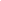 Lowest price guarantee with quality.Charges INR 299 only per assignment. For more information you can get via mail or Whats app also
Mail id is aapkieducation@gmail.comOur website www.aapkieducation.comAfter mail, we will reply you instant or maximum1 hour.Otherwise you can also contact on ourwhatsapp no 8791490301.Contact no is +91 87-55555-879Q2. As per the recent news, India's forex reserves have declined. You are a banker, and you have an interview with one of the finance magazines. You are asked to explain what forex reserves are and the objective behind forex reserves. Concerning the news, how would this decline impact India (10 Marks) Ans 2.Introduction:Forex Reserves, or forex reserves, are assets like international currencies, bullion, treasury notes, and different economic property held via an apex bank or other lending institution to check balances, impact the trade rate of its currency, and hold financial marketplace stability. The Reserve bank of India (RBI) is the custodian of India's foreign exchange reserves. Because of extended overseas direct investment and foreign institutional funding, India's forex reserves will Q3. Authorized dealers also play an important role in foreign exchange transactions. In context to the statement,a. Explain the role of Authorized dealers concerning RBI. (5 Marks) Ans 3a.Introduction:Authorized dealers are financial entities that have been granted permission with the aid of the Reserve financial institution of India to sell and accumulate overseas forex. Banks make up the majority of accredited dealers. The Reserve bank might also approve any person to be called a b. What are the categories and functions of these categories of Authorized Dealers. Name some Authorised dealers under each category (5 Marks)Ans 3b.Introduction:There are three types of approved dealers, relying on the group. These three sorts are categorized into their respective category. I, II, and III are the three categories.further to authorized provider category I Banks (advert category I Banks) and licensed dealer 